DrNebojšaNovković, redovniprofesorUžanaučna oblast: Menadžmentiorganizacija u poljoprivrediE-mail:nesann@polj.uns.ac.rsTelefon:+381 21 4853396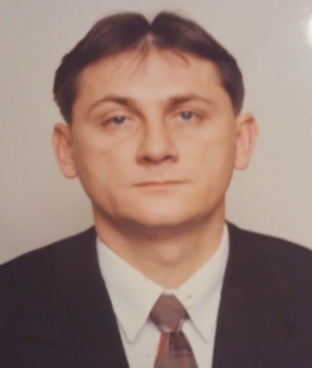 ObrazovanjeDipl. inž. (1981) –Poljoprivrednifakultet u NovomSadu, smer - AgroekonomskiMagistar nauka (1986) –Ekonomskifakultet u Subotici, smer–Poslovna informatika I organizacijaDoktor nauka (1989) –Poljoprivredni fakultet u Novom Sadu, Doktorska disertacija: ¨Optimiranje poljoprivredne proizvodnje na bazi više kriterijuma optimalnosti¨OdabranepublikacijeNovković N. (2003): Planiranje I projektovanje u poljoprivredi - drugo, izmenjeno I dopunjeno izdanje, Poljoprivredni fakultet, 308 stranaŠomođi Š., Novković N., Kraljević-Balalić Marija, Kajari Karolina (2004): Uvod u naučni metod, Departman za ekonomiku poljoprivrede I sociologiju sela, Poljoprivredni fakultet, Novi Sad, 319Novkovic N. (2010): Possible ways of  agriculture development in the Republic of Serbia, poglavlje u monografiji: “Agriculture in the process of adjustment to the common agriculture policy”, Faculty of agricultural sciences, University Kiril&Metodius, Skopje, 179-190 Novković N., Mutavdžić, Beba (2010): The role of macro-management in increasing the competitiveness of Serbian agribusiness, Agriculture in late transition – experience of Serbia, Chapter IV, DAES, Belgrade, 105-122  Novković N. (2016): Organizacija u poljoprivredi, Poljoprivredni fakultet Novi Sad, str.240Odabrani projektiHigher Education in Agribusiness Management and Economics in Serbia, TEMPUS project-JEP-40067-2005,2005-2008. (Lokalni koordinator)  Projekati zrade regionalnog planarazvoja Autonomne pokrajine Vojvodine, PIV 2003-2004. (Učesnik)Koherentni prekogranični razvoj ekonomije Potisja, ERDF/INTERREG IIIA, 2000-2006.(Učesnik) Konkurentnost privredeVojvodine, CESS, 2009-2010. (Učesnik)Razvoj novih tehnologija u proizvodnji povrća u uslovima održive poljoprivrede, uz očuvanje energije I zaštitu životne sredine. TR-31036, 2011-2017, (Učesnik)Akademske aktivnostiNastava iz uže naučne oblasti Menadžment I organizacija u poljoprivredi naosnovnim akademskim, master I doktorskim studijama. Nastava na Vojnoj akademiji Univerziteta narodne odbrane u Beogradu.Mentor 12 doktorskih disertacija, 24 magistarske teze, 8 master radova I 99 diplomskih radova. Učesnik je u većem broju komisija za odbranu na svim nivoimastudija. Članstvo u udruženjima(do 5)EAAE, Evropska asocijacija agrarnih ekonomistaDAES, Društvo agroekonomista SrbijeOstaleaktivnosti(do 5)Autor 8 udžbenika, 6 naučnih knjigai 15 monografijaČlanu ređivačkog odbora u časopisima: “ABSTRACT”i “Agroekonomika” 1 predavanje po pozivuna Univerzitetu u inostranstvu1 predavanje po pozivu na evropskim skupovimaProfessorNebojsaNovkovic, Ph.D.Field of research: Management & Organization in AgricultureE-mail: nesann@polj.uns.ac.rsTelephone: +381 21 4853396Academic qualificationsB.Sc.(1981) - University of Novi Sad, Faculty of AgricultureM.Sc.(1986) - University of  Novi Sad, Faculty of EconomicsPh.D.(1989) - University of  Novi Sad, Faculty of AgricultureSelected publicationsNovković N. (2003) Planiranjeiprojektovanje u poljoprivredi - drugo, izmenjenoidopunjenoizdanje, Poljoprivrednifakultet, 308 stranaŠomođi Š., Novković N., Kraljević-BalalićMarija, Kajari Karolina (2004): Uvod u naučnimetod, Departmanzaekonomikupoljoprivredeisociologijusela, Poljoprivrednifakultet, Novi Sad, 319Novkovic N. (2010): Possible ways of  agriculture development in the Republic of Serbia, poglavlje u monografiji: “Agriculture in the process of adjustment to the common agriculture policy”, Faculty of agricultural sciences, UniversityKiril&Metodius, Skopje, 179-190 Novković N., Mutavdžić, Beba (2010): The role of macro-management in increasing the competitiveness of Serbian agribusiness, Agriculture in late transition – experience of Serbia, Chapter IV, DAES, Belgrade, 105-122  Novković N. (2016): Organizacija u poljoprivredi, Poljoprivredni fakultet Novi Sad, str.240Selected projectsHigher Education in Agribusiness Management and Economics in Serbia, TEMPUS project-JEP-40067-2005, 2005-2008. (Local coordinator)  Projekat izrade regionalnog plana razvoja Autonomne pokrajine Vojvodine, PIV 2003-2004.Reform of Agricultural Higher Education in SCG-RAHES. 2003-2007. (Participant)Coherent cross-border development of economy of Potisje region, ERDF/INTERREG IIIA, 2000-2006 (Participant) Competitiveness of Economy of Vojvodina, CESS, 2009-2010 (Participant)  Development of new technologies in vegetables in the condition-sustainable agriculture, with saving energy and protection of environment  TR-31036, 2011-2017 (Participant)Academic activitiesTeaching at undergraduate, postgraduate and Ph.D. studies(Management, Organization, Planning). Teaching at Army academy in BelgradeSupervisor of 12 Ph.D. theses. 24 Magister’s theses, 8 M.Sc. theses, 99 B.Sc. theses, member in numerous committeesMembershipsEAAE, European Association of Agricultural EconomistsDAES, Serbian Association of Agricultural Economists Other activitiesAuthor of 8 student books, 6 scientific books and 15 monographsMember of Editorial board in Journals: “ABSTRACT” and “Agroeconomica” 1 invited lecture at foreign University 1 invited paper at European seminar of EAAE